   台北市不動產仲介經紀商業同業公會   函信箱：taipei.house@msa.hinet.net 網址：//www.taipeihouse.org.tw/ 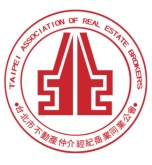 會址：110基隆路一段111號8F-1 聯絡電話：2766-0022  傳真：2760-2255       發文日期：中華民國112年12月25日受文者：各會員公司 主  旨：公會健行隊謹訂於113年01月18日(週四)舉辦「福州山公園_富陽公園步道」健行活動，敬請踴躍報名參加。說  明：公會健行隊舉辦「福州山公園_富陽公園步道」登山健行活動，敬請共襄盛舉。二、活動內容如下：(一)活動時間：113年01月18日(星期四)。     (二)活動行程：08:50捷運六張犁站出口處集合。                   09:00合影、行前說明。整隊出發。                   09:30 福州山公園登山口10:00 福州山觀景平台（1號涼亭）11:00 往富陽公園方向下山 (麟光捷運站)11:30 龍洞海產享用午餐（台北市和平東路三段531巷5弄1號，02-2735-9004）。14:00 健行活動結束。解散自行賦歸。                        (三)活動對象：健行隊邀集會員公司所屬不動產從業人員，共襄盛舉。     (四)活動說明：福州山公園_富陽公園步道，搭捷運就可以抵達。徒步就可以開始享受豐富的自然景觀及簡單的登山步道，福州山公園最為知名的就是媲美象山能看到台北101景色。登山健行結合交流聯誼，展現不動產從業人員的團結與活力，創造未來無限希望。三、登山路線： 捷運六張犁站＿福州山公園登山口＿1號涼亭＿2號涼亭＿3號涼亭＿4號涼亭＿    富陽公園步道＿捷運麟光站＿龍洞產產四、搭車指南：(1)捷運文湖線，六張犁站下車。(2)自行開車到捷運六張犁站集合。五、報到事宜：參加人員當日上午08:50報到，請自備礦泉水、早餐、環保筷。六、聯絡電話：公會健行隊 黃新美隊長 0932-037-701 ＊Line/手機：0932-037-701。七、報    名：即日起至113年01月11日，限額60名(每家會員公司報名上限為4位，超出限額則列為候補)，額滿為止。請填寫報名表傳真2760-2255，並來電公會2766-0022確認。(※為避免資源浪費，報名後如無法出席，請來電告知公會，若未告知無故缺席者，則取消下次報名資格。)八、注意事項：(A)裝備：一日郊山行程裝備。請自備礦泉水、早餐、環保筷。(B)山區氣候變化大請注意保暖、備妥登山杖、雨具，並注意登山安全。    (C)個人請自行衡量自己身體健康狀況，請自備個人藥品及注意身體健康。報名表（請填寫參加人Line/ ID方便群組聯絡  謝謝！）※電子信函或傳真視同正式公文，請轉相關單位主管公司： 公司： 聯絡人＆電話:聯絡人＆電話:共      人用餐(請勾選)用餐(請勾選)姓名生日(保險用)身分證字號Line/ID:手機(必填) 葷素